		What’s Missing? 	Number Sentences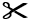 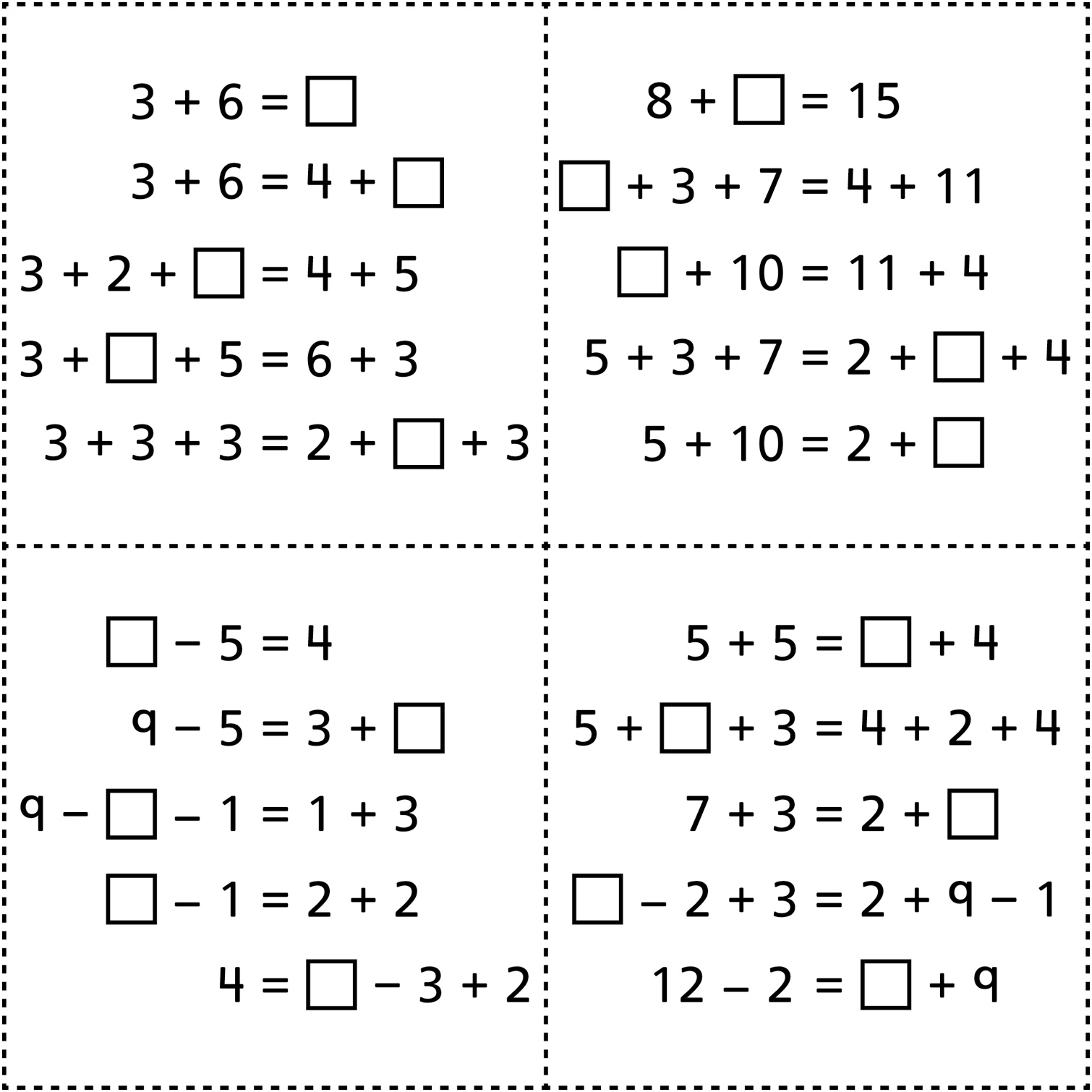 